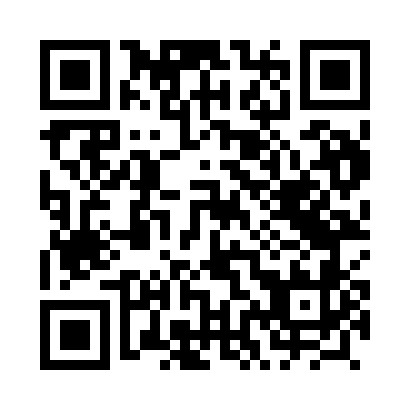 Prayer times for Brodniczka, PolandWed 1 May 2024 - Fri 31 May 2024High Latitude Method: Angle Based RulePrayer Calculation Method: Muslim World LeagueAsar Calculation Method: HanafiPrayer times provided by https://www.salahtimes.comDateDayFajrSunriseDhuhrAsrMaghribIsha1Wed2:265:0712:395:488:1110:412Thu2:255:0512:385:498:1310:443Fri2:255:0312:385:508:1410:444Sat2:245:0112:385:518:1610:455Sun2:234:5912:385:528:1810:466Mon2:224:5812:385:538:2010:467Tue2:214:5612:385:548:2110:478Wed2:214:5412:385:558:2310:489Thu2:204:5212:385:568:2510:4810Fri2:194:5012:385:578:2610:4911Sat2:184:4912:385:588:2810:5012Sun2:184:4712:385:598:3010:5113Mon2:174:4512:386:008:3110:5114Tue2:164:4412:386:018:3310:5215Wed2:164:4212:386:028:3510:5316Thu2:154:4012:386:038:3610:5317Fri2:154:3912:386:048:3810:5418Sat2:144:3712:386:058:3910:5519Sun2:134:3612:386:068:4110:5520Mon2:134:3412:386:068:4210:5621Tue2:124:3312:386:078:4410:5722Wed2:124:3212:386:088:4510:5823Thu2:114:3012:386:098:4710:5824Fri2:114:2912:386:108:4810:5925Sat2:114:2812:396:118:5011:0026Sun2:104:2712:396:118:5111:0027Mon2:104:2612:396:128:5211:0128Tue2:094:2512:396:138:5411:0129Wed2:094:2412:396:148:5511:0230Thu2:094:2312:396:148:5611:0331Fri2:084:2212:396:158:5711:03